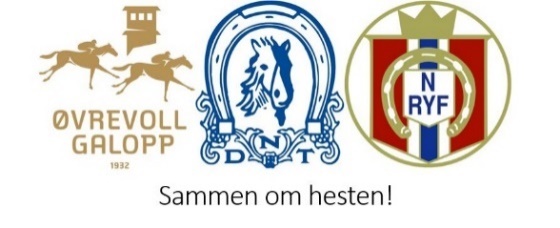 Påmeldingsskjema til Ungdomssamling 2019Starum, Norsk hestesenter 3.-6.oktoberInnsamlingen av dine personlige opplysninger er til bruk for arrangørene av ungdomssamlingen Sammen om hesten. Opplysningene dine vil kun bli brukt i denne sammenheng og vil bli slettet etter samlingen. 
Jeg godkjenner ved dette at mine personopplysninger blir brukt til oppgitt formål (kryss av)  Påmeldingsskjemaet leveres NRYF (medlemmer av NRYF),	travforbundet/ungdomsforening (medlemmer av DNT) eller Noark (galopp). Se for øvrig informasjon i invitasjon.NavnFødselsdatoE-postadresseTelefonnummerPostadressePostnummerPoststedHvilken klubb/travlag er du medlem av? Har du matallergi? Fakturaadresse (epost): navn, adresse og e-post  Noen du vil gi oss beskjed om? Fortell kort om deg selv om hvorfor vi bør velge deg som deltager (max 150 ord)Hvordan ankommer du Starum? 